ПРОЕКТ межевания территории городского округа "Город Архангельск" на часть района Исакогорки в границах территориальных зон Ж2, Т (ул. Привокзальная, ул. Магистральная) площадью 1,9132 гаI. Основная часть проекта межевания территории1. Текстовая часть проекта межевания территории1. Перечень и сведения о площади образуемых земельных участков, 
в том числе возможные способы их образованияВ результате анализа исходной документации выявлено, 
что проектируемые земельные участки расположены на части района Исакогорки в границах территориальных зон Ж2, Т (ул. Привокзальная, 
ул. Магистральная) в кадастровом квартале 29:22:081603.Категория земель территории, в границах которой разрабатывается проект межевания территории – земли населенных пунктов. Площадь территории проектирования составляет 1,9132 га. Функциональные зоны согласно генеральному плану муниципального образования "Город Архангельск", утвержденному постановлением министерства строительства и архитектуры Архангельской области от 2 апреля 2020 года № 37-п (с изменениями), в границах которых разрабатывается проект межевания территории: зона застройки малоэтажными жилыми домами;зона транспортной инфраструктуры.Территориальные зоны согласно правилам землепользования и застройки городского округа "Город Архангельск", утвержденным постановлением министерства строительства и архитектуры Архангельской области 
от 29 сентября 2020 года № 68-п (с изменениями), в границах которых разрабатывается проект межевания территории:зона застройки малоэтажными жилыми домами (Ж2);зона транспортной инфраструктуры (Т).Территория в границах разработки проекта межевания находится 
в границах следующих зон с особыми условиями использования территорий:третий пояс зон санитарной охраны источников водоснабжения.Формирование проектных границ земельных участков выполнено 
в пределах красных линий с учетом существующей градостроительной ситуации и фактического использования территории, местоположения границ земельных участков, сведения о которых содержатся в Едином государственном реестре недвижимости.Транспортная инфраструктура территории сформирована.Проектом межевания территории предусмотрено образование земельных участков путем выполнения кадастровых работ:образование земельного участка 29:22:081603:ЗУ1 площадью 1 366 кв. м
с видом разрешенного использования "Малоэтажная многоквартирная жилая застройка" из земель, находящихся в государственной или муниципальной собственности;образование земельного участка 29:22:081603:ЗУ2 площадью 1 220 кв. м 
с видом разрешенного использования "Малоэтажная многоквартирная жилая застройка" из земель, находящихся в государственной или муниципальной собственности;образование земельного участка 29:22:081603:ЗУ3 площадью 1 352 кв. м 
с видом разрешенного использования "Малоэтажная многоквартирная жилая застройка" путем перераспределения земельного участка с кадастровым номером 29:22:081603:35 и земель, находящихся в государственной или муниципальной собственности;образование земельного участка 29:22:081603:ЗУ4 площадью 2 187 кв. м 
с видом разрешенного использования "Малоэтажная многоквартирная жилая застройка" из земель, находящихся в государственной или муниципальной собственности;образование земельного участка 29:22:081603:ЗУ5 площадью 1 962 кв. м 
с видом разрешенного использования "Малоэтажная многоквартирная жилая застройка" из земель, находящихся в государственной или муниципальной собственности;образование земельного участка 29:22:081603:ЗУ6 площадью 1 738 кв. м 
с видом разрешенного использования "Малоэтажная многоквартирная жилая застройка" из земель, находящихся в государственной или муниципальной собственности.Перечень и сведения о площади образуемых земельных участков представлены в таблице № 1, каталог координат образуемых земельных участков – в таблице № 2.Таблица № 1Таблица № 22. Перечень и площади образуемых земельных участков, которые будут отнесены к территориям общего пользования или имуществу общего пользования, в том числе в отношении которых предполагается резервирование и (или) изъятие для государственных или муниципальных нуждПроектом межевания территории предусмотрено образование земельного участка, который будет отнесен к территориям общего пользования:образование земельного участка 29:22:081603:ЗУ7 площадью 4 282 кв. м 
с видом разрешенного использования "Улично-дорожная сеть" из земель, находящихся в государственной или муниципальной собственности.Перечень и сведения о площади образуемых земельных участков представлены в таблице № 3, каталог координат – в таблице № 4.Таблица № 3Таблица № 43. Вид разрешенного использования образуемых земельных участков 
в соответствии с проектом планировки территорииВиды разрешенного использования образуемых земельных участков 
в соответствии с проектом планировки территории представлены в таблице № 5.Таблица № 54. Целевое назначение лесов, вид (виды) разрешенного использования лесного участка, количественные и качественные характеристики лесного участка, сведения о нахождении лесного участка в границах особо защитных участков лесовИнформация о целевом назначении лесов, виде разрешенного использования лесного участка, количественные и качественные характеристики лесного участка, сведения о нахождении лесного участка 
в границах особо защитных участков лесов в данном проекте не отображается 
в связи с отсутствием в границах проектирования лесных участков.5. Сведения о границах территории, в отношении которой утвержден проект межевания, содержащие перечень координат характерных точек этих границ в системе координат, используемой для ведения Единого государственного реестра недвижимостиСведения о границах территории, в отношении которой утвержден проект межевания, содержащие перечень координат характерных точек этих границ 
в системе координат, используемой для ведения Единого государственного реестра недвижимости, приведены в таблице № 6. Координаты характерных точек границ территории, в отношении которой утвержден проект межевания, определяются в соответствии с требованиями к точности определения координат характерных точек границ, установленных в соответствии 
с Градостроительным кодексом Российской Федерации для территориальных зон.Таблица № 62. Чертежи межевания территорииГрафическая часть основной части проекта межевания территории выполнена в составе следующего чертежа:чертеж межевания территории с указанием границ образуемых 
и изменяемых земельных участков (масштаб 1:1000) представлен в приложении  к настоящему проекту межевания.На чертеже межевания отображены:границы существующих элементов планировочной структуры;красные линии, утвержденные в составе проекта планировки территории (красные линии не установлены на территорию проектирования);линии отступа от красных линий в целях определения мест допустимого размещения зданий, строений, сооружений (в соответствии с правилами землепользования и застройки муниципального образования "Город Архангельск" минимальный отступ зданий, строений, сооружений 
от красных линий вновь строящихся или реконструируемых зданий, строений, сооружений должен быть на расстоянии не менее 5 метров);границы образуемых и изменяемых земельных участков, условные номера образуемых земельных участков;границы публичных сервитутов.________________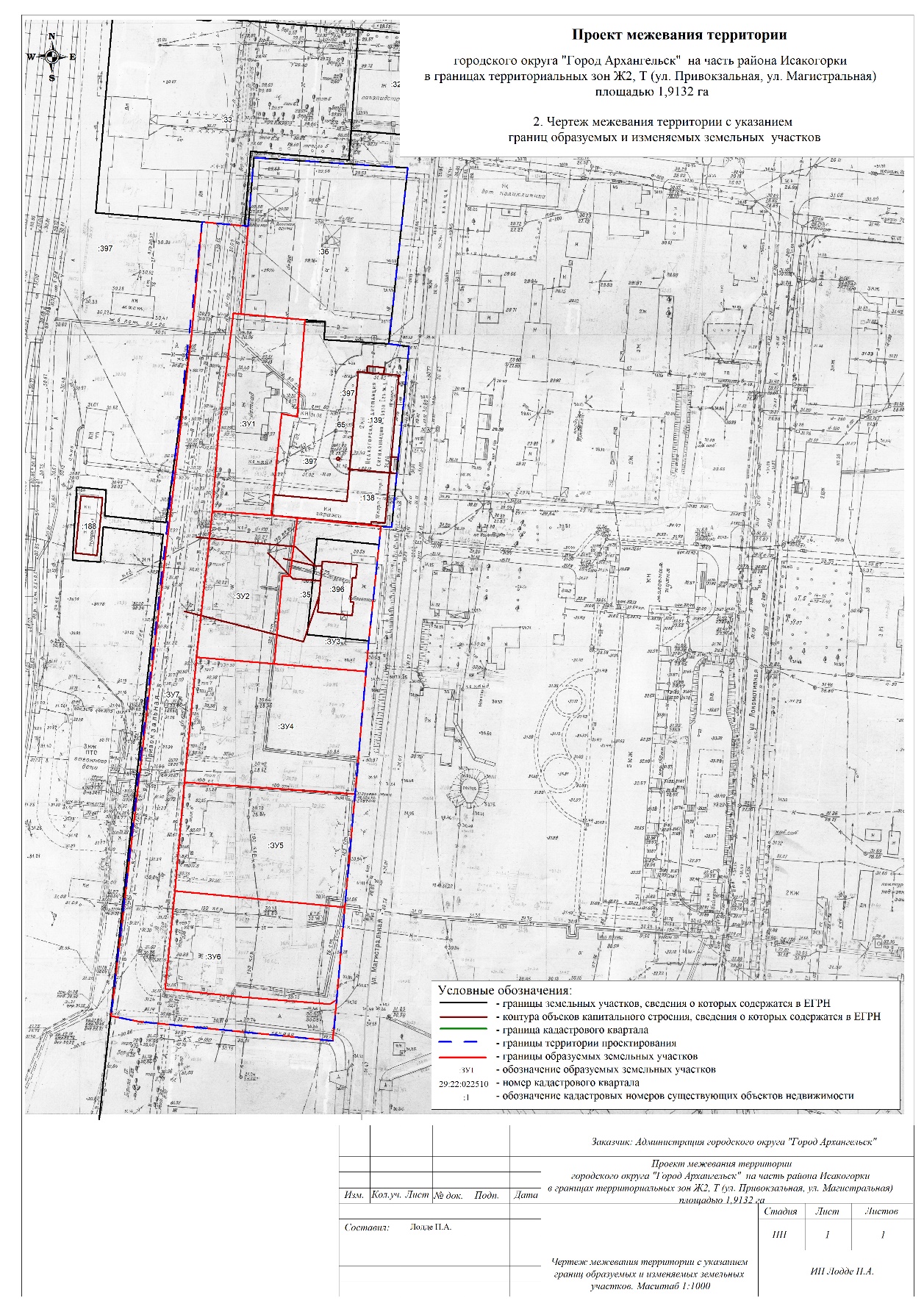 ________________УТВЕРЖДЕНпостановлением Главыгородского округа"Город Архангельск"от 12 февраля 2024 г. № 201Проектируемый земельный участок, обозначениеПроектная площадь, кв. мИсходные характеристики29:22:081603:ЗУ11 366Земли государственной собственности29:22:081603:ЗУ21 220Земли государственной собственности29:22:081603:ЗУ31 352Земельный участок с кадастровым номером 29:22:081603:35 и земли государственной собственности29:22:081603:ЗУ42 187Земли государственной собственности29:22:081603:ЗУ51 962Земли государственной собственности29:22:081603:ЗУ61 738Земли государственной собственностиПроектируемый земельный участок, обозначениеСистема координат МСК-29Система координат МСК-29Проектируемый земельный участок, обозначениеКоординатыКоординатыПроектируемый земельный участок, обозначениеXY29:22:081603:ЗУ1639602,08639601,94639600,82639600,13639569,71639570,42639537,76639538,36639562,35639602,082524258,892524261,322524282,012524281,972524280,672524275,592524273,502524254,532524255,552524258,8929:22:081603:ЗУ2639538,36639537,77639537,25639518,43639518,55639490,17639491,29639538,362524254,532524273,642524281,982524280,252524277,822524276,322524251,312524254,5329:22:081603:ЗУ3639536,83639535,53639529,66639498,65639488,83639490,17639518,55639518,43639537,25639536,832524288,972524308,932524308,512524306,452524305,902524276,322524277,822524280,252524281,982524288,9729:22:081603:ЗУ4639491,29639490,17639488,83639449,37639451,07639491,292524251,312524276,322524305,902524303,892524248,942524251,3129:22:081603:ЗУ5639451,07639449,37639412,94639416,11639451,072524248,942524303,892524301,982524247,242524248,9429:22:081603:ЗУ6639384,63639416,11639412,94639383,20639381,72639382,93639384,632524245,282524247,242524301,982524300,462524298,352524270,002524245,28Проектируемый земельный участок, обозначениеПроектная площадь, кв. мИсходные характеристики29:22:081603:ЗУ74 282Земли государственной собственностиПроектируемый земельный участок, обозначениеСистема координат МСК-29Система координат МСК-29Проектируемый земельный участок, обозначениеКоординатыКоординатыПроектируемый земельный участок, обозначениеXY29:22:081603:ЗУ7639375,21639594,65639630,94639630,26639630,21639601,94639602,08639562,35639538,36639491,29639451,07639416,11639384,63639382,93639381,72639383,20639370,01639373,79639375,212524228,192524245,732524247,752524261,362524262,582524261,322524258,892524255,552524254,532524251,312524248,942524247,242524245,282524270,002524298,352524300,462524299,762524237,262524228,19Проектируемый земельный участок, обозначениеПроектный вид разрешенного использования29:22:081603:ЗУ1Малоэтажная многоквартирная жилая застройка (2.1.1)29:22:081603:ЗУ2Малоэтажная многоквартирная жилая застройка (2.1.1)29:22:081603:ЗУ3Малоэтажная многоквартирная жилая застройка (2.1.1)29:22:081603:ЗУ4Малоэтажная многоквартирная жилая застройка (2.1.1)29:22:081603:ЗУ5Малоэтажная многоквартирная жилая застройка (2.1.1)29:22:081603:ЗУ6Малоэтажная многоквартирная жилая застройка (2.1.1)29:22:081603:ЗУ7Улично-дорожная сеть (12.0.1)Номер точкиСистема координат МСК-29Система координат МСК-29Номер точкиКоординатыКоординатыНомер точкиXY123456789101112131639593,61639535,47639535,53639529,66639498,65639370,01639373,79639375,21639630,94639630,15639652,27639650,86639594,16639593,612524315,702524312,382524308,932524308,512524306,452524299,782524237,262524228,192524247,752524262,542524263,602524313,102524309,182524315,70ПРИЛОЖЕНИЕ к проекту межевания территории городского округа "Город Архангельск" на часть района Исакогорки в границах территориальных зон Ж2, Т (ул. Привокзальная, ул. Магистральная) площадью 1,9132 га